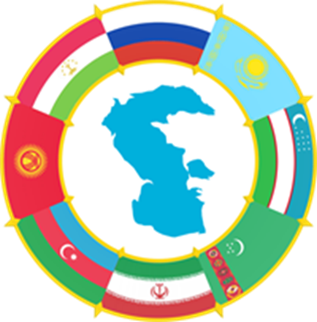 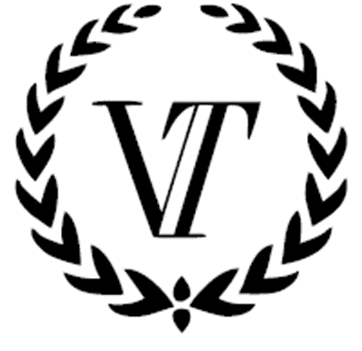   ООО «Верум-Транс»                            Юр.адрес: 153038 г. Иваново, ул. Профессиональная д.35ИНН/КПП 3702156413/370201001ОГРН 1163702068628   Тел.+7(4932) 26 36 90e-mail: verum.ooo@mail.ru                                         Уважаемые партнеры!           Общество с ограниченной ответственностью «Верум-Транс» предлагает взаимовыгодное сотрудничество в области доставки Вашей продукции по территории России и стран ближнего зарубежья.       ООО «Верум-Транс» - транспортная компания, успешно существующая на рынке автомобильных грузоперевозок с 2014г.Наша компания является надежным партнером для организации комплексного логистического решения перевозки груза «дверь в дверь».Условный расчет стоимости транспорта 20 тонн 86 куб в направлении из Москвы и Московской области в :Казахстан: г.Костанай , г.Нур-Султан(Астана) - от 160000р                     г.Алматы                                      - от 165000рУзбекистан: г.Ташкент                                   - от 180000рКиргизия: г.Бишкек.                                     - от 170000рИ многие другие регионы СНГКонсолидация сборных грузов осуществляется по принципу товарного соседства.Предоставленные ставки обсуждается индивидуально в зависимости от маршрута и кол-ва точек выгрузок. Компания ООО «Верум-Транс» будет рада сотрудничеству и готова рассмотреть Кредитный лимит до 1000000р на перевозки!C уважением Генеральный директор ООО "Верум-Транс"
Александр Игоревич Точилов
тел.+7(4932) 26 36 90
моб.тел.: +7(906) 511 51 00
e-mail.:verum.ooo@mail.ru